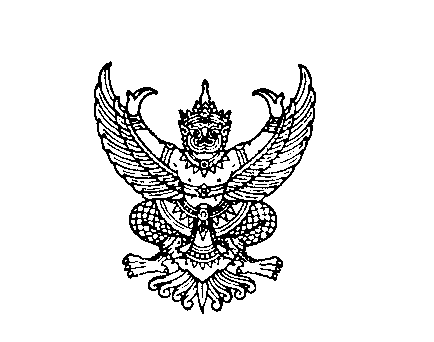 ที่ มท 0816.2/ว			                                        กรมส่งเสริมการปกครองท้องถิ่น        ถนนนครราชสีมา กทม. ๑๐๓๐๐						       พฤษภาคม  256๒เรื่อง   เร่งรัดดำเนินการทำสัญญาซื้อขายนมโรงเรียนเรียน   ผู้ว่าราชการจังหวัดทุกจังหวัดอ้างถึง	๑. หนังสือกรมส่งเสริมการปกครองท้องถิ่น ด่วนที่สุด ที่ มท ๐๘๑๖.๒/ว ๑๘๗๖ ลงวันที่ ๑๔ พฤษภาคม ๒๕๖๒ 	๒. หนังสือกรมส่งเสริมการปกครองท้องถิ่น ด่วนที่สุด ที่ มท ๐๘๑๖.๒/ว ๑๙๐๔  ลงวันที่ ๑๕ พฤษภาคม ๒๕๖๒สิ่งที่ส่งมาด้วย สำเนาหนังสือกรมปศุสัตว์ ด่วนที่สุด ที่ กษ 0613/14004 ลงวันที่ ๑๗ พฤษภาคม ๒๕๖๒ตามหนังสือที่อ้างถึง กรมส่งเสริมการปกครองท้องถิ่นได้รับแจ้งจากกรมปศุสัตว์ว่า 
ได้มีการขยายกำหนดการดำเนินงานของคณะอนุกรรมการขับเคลื่อนโครงการอาหารนมเพื่อเด็กและเยาวชนระดับกลุ่มพื้นที่ ๒ และ ๕ โดยกำหนดระยะเวลาให้องค์กรปกครองส่วนท้องถิ่น ซึ่งเป็นหน่วยจัดซื้อ
จัดทำสัญญาซื้อขายกับผู้ประกอบการที่ได้รับมอบอำนาจจากองค์การส่งเสริมกิจการโคนมแห่งประเทศไทย 
ในวันที่ ๒๐ – ๒๒ พฤษภาคม ๒๕๖๒ และให้มีการจัดส่งนมโรงเรียน ในวันที่ ๒๓ พฤษภาคม ๒๕๖๒ 
อันเป็นระยะเวลาภายหลังจากการเปิดเทอม ประกอบกับกรมส่งเสริมการปกครองท้องถิ่นได้รับรายงานปัญหาในหลายพื้นที่ถึงการจัดส่งนมที่ล่าช้า นั้น  กรมส่งเสริมการปกครองท้องถิ่น พิจารณาแล้วเห็นว่า เพื่อสร้างความเข้าใจที่ตรงกัน
และเร่งรัดให้มีการจัดส่งนมโรงเรียนให้แก่เด็กนักเรียนโดยเร็ว จึงขอให้จังหวัดแจ้งองค์กรปกครองส่วนท้องถิ่นทราบและดำเนินการ ดังนี้๑. อาหารเสริม (นม) โรงเรียน ตลอดทั้งปีการศึกษา ๒๕๖๒ แม้จะมีการทำสัญญาล่าช้า หรือจัดส่งล่าช้าอย่างไร เด็กต้องได้รับนมครบถ้วน คนละ ๒๖๐ วัน/ถุง/กล่อง (ภาคเรียนละ ๑๓๐ วัน/ถุง/กล่อง) 
ตลอดทั้งปีการศึกษา ดังนั้น ผู้ประกอบการที่ได้รับมอบอำนาจจากองค์การส่งเสริมกิจการโคนมแห่งประเทศไทย ต้องจัดส่งนมให้ครบถ้วนตามจำนวนดังกล่าว ให้แก่องค์กรปกครองส่วนท้องถิ่น ทั้งนี้ ตามข้อ ๑๙ วรรคสอง ของประกาศคณะกรรมการอาหารนมเพื่อเด็กและเยาวชน เรื่อง หลักเกณฑ์และวิธีการดำเนินงานโครงการอาหารเสริม (นม) โรงเรียน ประจำปีการศึกษา ๒๕๖๒ ๒. คณะอนุกรรมการขับเคลื่อนโครงการอาหารนมเพื่อเด็กและเยาวชน ระดับกลุ่มพื้นที่ ทั้ง ๕ กลุ่ม ได้จัดสรรสิทธิและพื้นที่การจำหน่ายเป็นที่เรียบร้อยครบถ้วนทุกกลุ่มพื้นที่แล้ว ดังปรากฏรายละเอียดในเว็บไซต์www.schoolmilkthai.com หัวข้อ “ข่าวประกาศ” “รายละเอียดการจัดสรรสิทธิพื้นที่การจำหน่ายอาหารเสริม (นม) โรงเรียน ปีการศึกษา ๒๕๖๒” จึงขอให้องค์กรปกครองส่วนท้องถิ่นดำเนินการจัดทำสัญญาซื้อขาย
กับผู้ประกอบการที่ได้รับการจัดสรรสิทธิและพื้นที่การจำหน่าย ภายในวันที่ ๒๑ พฤษภาคม ๒๕62 ทั้งนี้ เป็นไปตามนโยบายของกระทรวงเกษตรและสหกรณ์ รายละเอียดปรากฏตามหนังสือที่ส่งมาด้วย/๓.  หากติดปัญหา... -2-๓.  หากติดปัญหาหรืออุปสรรคประการใด ให้ประสานการดำเนินงานกับสำนักงานปศุสัตว์จังหวัด ซึ่งเป็นหน่วยงานที่รับผิดชอบในระดับจังหวัดอย่างใกล้ชิดและรายงานผลให้กรมส่งเสริมการปกครองท้องถิ่นทราบด้วยจึงเรียนมาเพื่อโปรดพิจารณาดำเนินการต่อไปขอแสดงความนับถือ  อธิบดีกรมส่งเสริมการปกครองท้องถิ่นกองส่งเสริมและพัฒนาการจัดการศึกษาท้องถิ่นกลุ่มงานยุทธศาสตร์การพัฒนาการจัดการศึกษาท้องถิ่นโทรศัพท์ 0 2241 90๐๐ ต่อ ๕๓๒๔ โทรสาร ๐ ๒๒๔๑ ๙๐๒๑–๓ ต่อ ๓๑๘